Linkage of courses 2014/15. connection of courses is necessary to prepare transcript of records. You will be removed from the unliked courses after 22nd of October 2014.Enter STUDENT’S SECTION TAB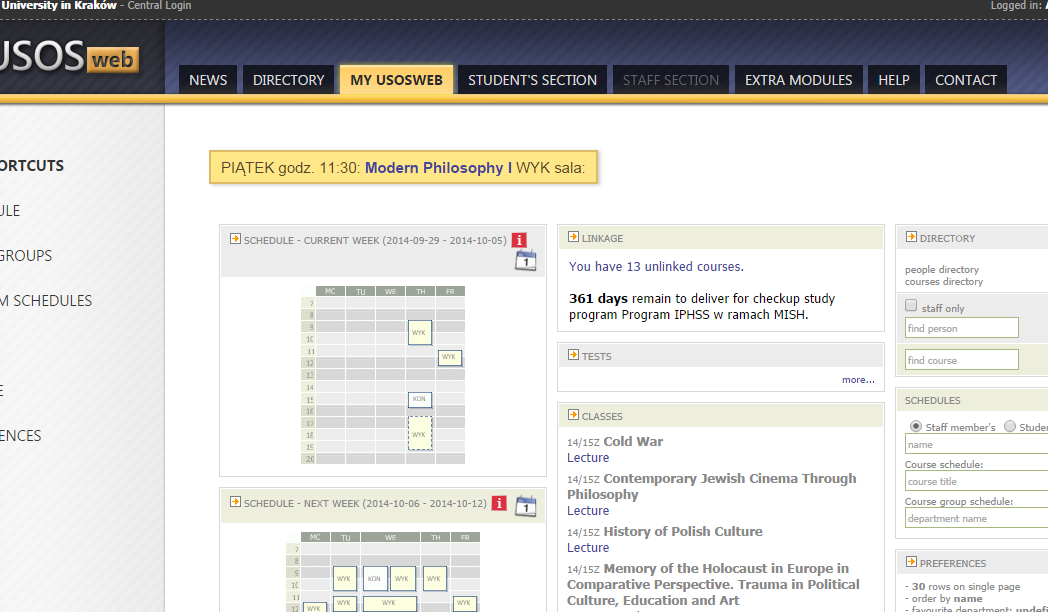 Enter MY STUDIES section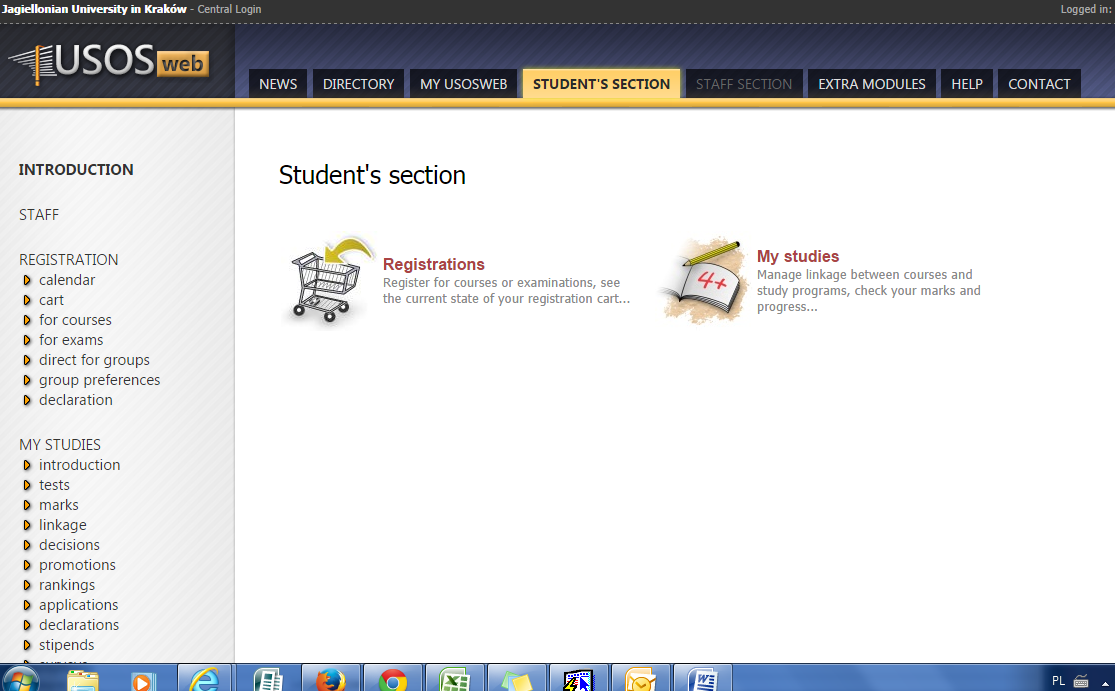 3.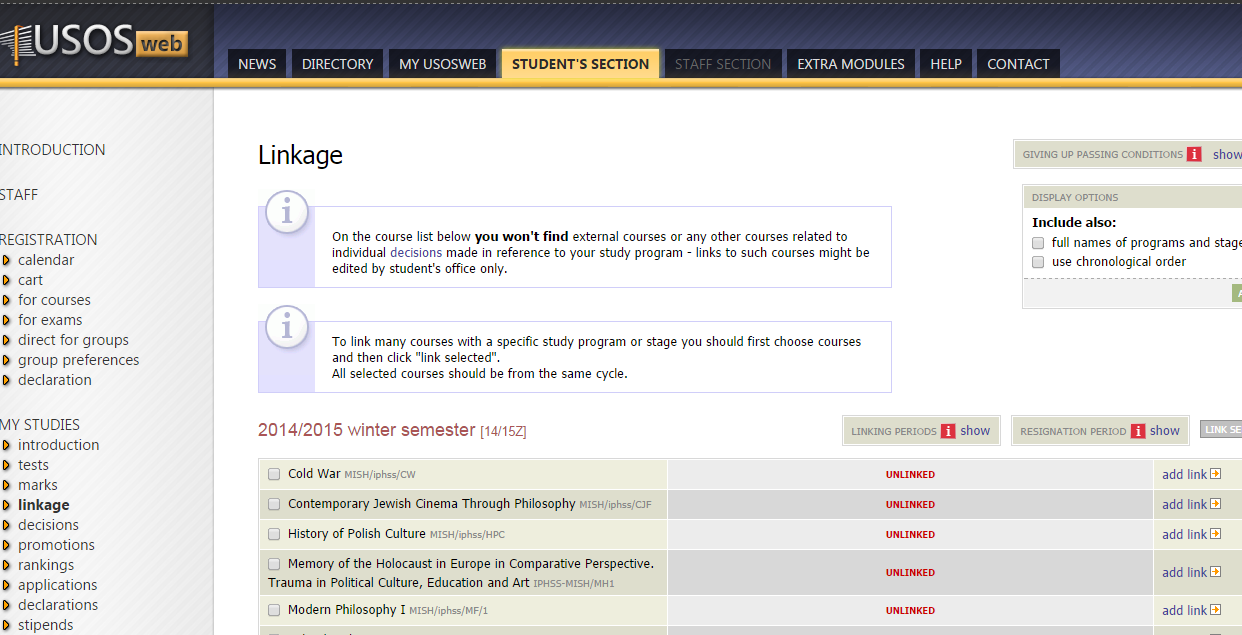 